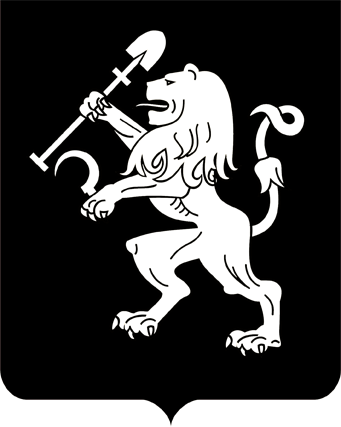 АДМИНИСТРАЦИЯ ГОРОДА КРАСНОЯРСКАПОСТАНОВЛЕНИЕО предоставлении департаменту муниципального имущества и земельных отношений администрации города Красноярска разрешения на условно разрешенный вид использования земельного участкаВ соответствии с ч. 9 ст. 39 Градостроительного кодекса Российской Федерации, п. 9 ст. 6 Правил землепользования и застройки городского округа город Красноярск, утвержденных решением Красноярского городского Совета депутатов от 07.07.2015 № В-122, заключением              о результатах публичных слушаний от 09.02.2021, рекомендацией комиссии по подготовке проекта Правил землепользования и застройки города Красноярска от 11.02.2021, руководствуясь ст. 41, 58, 59 Устава города Красноярска,ПОСТАНОВЛЯЮ:1. Предоставить департаменту муниципального имущества и земельных отношений администрации города Красноярска разрешение на условно разрешенный вид использования «хранение автотранспорта (код – 2.7.1), в части размещения подземных гаражей» в отношении земельного участка с кадастровым номером 24:50:0200164:119, расположенного в территориальной зоне городской рекреации (Р-3) по адресу: Красноярский край, г. Красноярск, Железнодорожный район, Красная площадь – ул. Профсоюзов – ул. К. Маркса – ул. Робеспьера, с целью хранения автотранспорта, учитывая результаты публичных слушаний, соответствие градостроительному регламенту установленной территориальной зоны.2. Настоящее постановление опубликовать в газете «Городские новости» и разместить на официальном сайте администрации города.Глава города                                                                                 С.В. Еремин24.02.2021№ 116